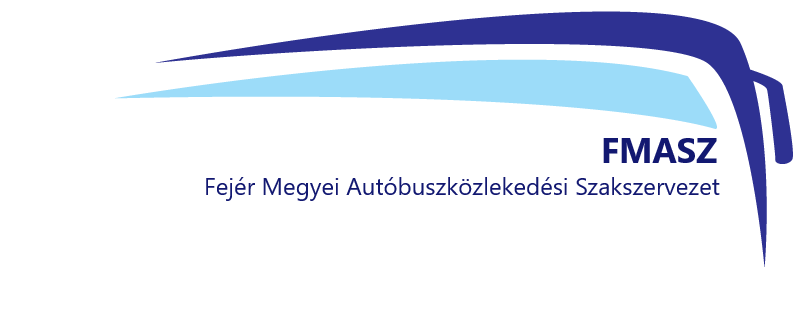 FEJÉR MEGYEI AUTÓBUSZKÖZLEKEDÉSI SZAKSZERVEZET
(FMASZ)ALAPSZABÁLYA 
Székesfehérvár, 2011. április 18.(Módosítva: 2020.07.01.)ALAPSZABÁLYA társadalmi szervezet neve: Fejér Megyei  Autóbuszközlekedési Szakszervezet A társadalmi szervezet nevének rövidítése:  FMASZ Székhelye: 2400. Dunaújváros, Bocskai utca.7. Jogállása: Önkormányzati elven működő érdekvédelmi és érdek-képviseleti szervezet.A szakszervezet önálló jogi személy.Képviselője: A szakszervezet ElnökeAdószáma: 182147-27-1-07Tevékenység: 9420. SzakszervezetCégbírósági bejegyzés száma: 07-02-0002719PREAMBULUMA szakszervezet alapító tagsága azért hozza létre e társadalmi szervezetet, hogy a korábbi hagyományokon alapulva a modern kor kihívásainak megfelelő struktúrával és az összegyűjtött és felhalmozott tapasztalatokkal felvértezve képviselje a dolgozók érdekeit a munkáltatónál. Az alapítók reményei szerint a most létrehozott szakszervezet is betölti azt a funkcióját, hogy a munkáltatónál dolgozó tagjainak a lehető legjobb körülményeket mindig biztosítsa, és eredményesen képviselje az alapítók és a később csatlakozó tagok érdekeit.Fentiek előrebocsátása mellett az alapítók az alábbi lényegi szabályozást fogadják el azzal, hogy a létrejövő szakszervezet az alapító tagok, mint munkavállalók korábban a munkáltatónál korábban létező szakszervezetnél szerzett jogait elismeri, az abból fakadó kötelezettségeket magára nézve kötelezőnek ismeri el, és így is tiszteleg a már részletesen említett hagyományok előtt.I. Az FMASZ ALAPVETŐ CÉLJA 
I.1. A tagság érdekeinek képviselete, a munkaviszonyukkal kapcsolatos szabályozók figyelemmel kísérése, és részvétel az ilyen típusú változások előkészítésében, véleményezésében, érdekegyeztetésben.I.2.  A jogszabályok által biztosított jogosítványok teljes körű gyakorlása, a Munka Törvénykönyvében rögzített munkavállalói érdekvédelem.
I.3. A tagok egyéni érdekvédelme, jogi képviseletének biztosítása. 
I.4. A tagság egészét, vagy egyes rétegeit érintő szociális kérdésekben, intézkedésekben legalább szinten tartás, illetve a folyamatos fejlesztés. I.5. Kapcsolatok létrehozása a szakterületen dolgozó munkavállalókkal, érdekvédelmi szerveikkel, folyamatos és kezdeményező kapcsolattartás az állami, valamint a középszintű szakmai érdekeket hordozó országos szervekkel és szervezetekkel.I.6. A szakszervezet önsegélyező feladatot is ellát, melynek szabályzatát és annak módosítását az elnökség alkotja meg.II.Az FMASZ TAGSÁG FELTÉTELEI II.1 A tagság az önkéntesség elvén alapul, a szakszervezetbe való belépés és az onnan való kilépés önkéntes. A szakszervezet tagjai egyenjogúak.II.2. Az FMASZ tagja lehet a szakszervezet alapítója, és az, aki az alapszabályban foglaltak elfogadása mellett a szakszervezetbe tagként belép és ezen szándékát írásban is kinyilvánítja. Az FMASZ tagja az Etv. 3.§ (3) bekezdésének megfelelően csak magánszemély lehet. Felvételi kérelmét írásban kell benyújtania az Elnökséghez, ami 30 napon belül dönt, - amely döntés időpontjában keletkezik a tagsági jogviszony - és erről a tagot írásban értesíti. Nem lehet tag az a személy, aki más érdek-képviseleti szerv tagja, továbbá nem lehet tisztségviselő, aki munkahelyi vezető vagy munkáltatói jogkörrel rendelkezik.II.3. A tagsági viszony megszűnik:   írásban bejelentett önkéntes kilépéssel, melyet annál a szervnél kell benyújtani, melynél a felvételét kérte.     A tagsági viszony az erre irányuló bejelentéssel szűnik meg.     Levonásos rendszer esetén a kilépő tag gondoskodik írásos nyilatkozatban a tagdíjfizetés letiltásáról.  Kizárással,  Tag halálával,  Az FMASZ megszűnésével.II.3.1. PÁRTOLÓ Tagság meghatározása – tagdíj fizetése / segélyezéseAki a szakszervezetnek, az SZMSZ által elismert „PÁRTOLÓ TAGJAI” - akik nem fizetnek „teljes” összegű 100%-os tagdíjat, /külsős, más munkáltatónál álnak munkaviszonyban,(vagy a munkáltatónál de „kiszervezet” formában dolgozó munkavállalók)  vagy nyugdíjasok – tagdíjfizetési kötelezettségüket NEM a munkáltató teljesíti:Havi tagdíj fizetésének összege a mindenkori minimálbér (bruttó) összegének 1,5 % - a KSH meghatározása alapjánHavi tagdíj befizetését havonta vagy (1/2 évre előre) utalással a szakszervezeti bankszámlára történő befizetéssel teljesítheti.Szociális segélyezésből, támogatásból, a szakszervezet által nyújtott szolgáltatásokból, szociális segélyből mindaddig nem részesülhet, míg tartozását, vagy aktuális éves tagdíját a fenti módon nem rendezi.A kérelem összege maximálisan – évente - (az összes segélyezési formát) figyelembe véve a befizetett mindenkori tagdíjának (12x szorzatával) megegyező összeg lehet. Ha tagsága nem érte el az 1 évet, akkor a szabályzatban meghatározott segélyekre nem lesz jogosult. Ettől eltérni, Kivételes, indokolt esetekben, az igénylő írásbeli kérelmére, az elnök és az alelnök, a PEB Elnöke és 1 Alelnök vagy 2 alelnök együttes írásbeli támogatása, alapján, évente 1x lehetséges.II.4. A tag kizárható:   Ha a szakszervezet tevékenységével, érdekeivel ellentétes magatartást tanúsít, továbbá ha a tagdíjfizetési kötelezettségét 3 hónapig nem teljesíti, kivéve, ha szociális körülményei ezt indokolják. A kizárási eljárást bármely tagírásban kezdeményezheti az Elnökségnél, a kizárásáról az Elnökség dönt első fok.    Tagdíjfizetés elmulasztása –legalább háromhavi késedelem- esetén az elnökség 15 napos teljesítési határidő kitűzésével, ajánlott, tértivevényes postai küldeményben hívja fel a tagot az elmaradt tagdíjak megfizetésére. Az írásos felszólító levélben az Elnökség tájékoztatja a tagot, hogy amennyiben fizetési kötelezettségének határidőben nem tesz eleget, úgy kizárásáról döntenek.Amennyiben ez a határidő eredménytelenül eltelik, az Elnökség a határidő elteltétől számított 30 napon belül rendkívüli ülést tart, és dönt a tag kizárásáról, melyet indokolni köteles és tartalmazza, hogy a tag jogorvoslattal élhet az Elnökséghez benyújtott a Közgyűléshez címzett nyilatkozat formájában. Az Elnökség köteles a kizárásról szóló döntését az érintett tagnak a döntés meghozatalától számított 15 napon belül ajánlott, tértivevényes postai küldeményként megküldeni. A tag a határozat kézhezvételétől számított 15 napon belül élhet jogorvoslattal az Elnökséghez benyújtott a Közgyűléshez címzett nyilatkozat formájában.A jogorvoslat beérkezésétől számított harminc napon belül a közgyűlés rendkívüli ülést hív össze, és másodfokon dönt a tag kizárásáról született határozat vonatkozásában. A másodfokú döntést annak meghozatalától számított 15 napon belül megküldik az érintett tagnak ajánlott, tértivevényes postai küldeményben.A Közgyűlés döntése ellen további jogorvoslatnak a határozat tudomásra jutásától számított 30 napon belül az illetékes bíróság előtt van helye.A szakszervezet tevékenységével, érdekeivel ellentétes magatartást tanúsító tagot a kizárás kezdeményezéséről az Elnökség tájékoztatja írásban a kezdeményezés kézhezvételétől számított 15 napon belül, melyre a tag jogosult észrevételeket tenni. A kezdeményezéstől számított 30 napon belül rendkívüli ülést kell összehívni, melyre az érintett tagot írásban, tértivevényes postai küldeményben meg kell hívni. Az Elnökség a kizárásra okot adó körülményeket megvizsgálja, bizonyítást vesz fel, az érintett tag számára lehetőséget ad arra, hogy bizonyítékait és védekezését előadja. Ezt követően az Elnökség dönt a tag kizárásáról, melyet indokolni köteles és tartalmazza, hogy a tag jogorvoslattal élhet az Elnökséghez benyújtott a Közgyűléshez címzett nyilatkozat formájában. Az eljárás további része megegyezik a fent részletezett tagdíjfizetési kötelezettség elmulasztása miatti kizárásos eljárással.III.A TAGOK JOGAI ÉS KÖTELEZETTSÉGEIIII.1. A tagok jogai:   Részt vehetnek az FMASZ tevékenységében és rendezvényein.   Minden tag választó és választható   Munkavállalói jogainak érdekében, védelemért panasszal élhet, tanácsért, támogatásért fordulhat bármely testülethez és tisztségviselőhöz.   A tag jogosult a szakszervezet belső szabályzatában meghatározandó különböző juttatásokra pl. jogi és egyéb tanácsadás, segély, stb.   Az alapszervezet taggyűlésen kérdést intézhet a területi alapszervezetek vezetőihez és az Elnökhöz, továbbá javaslatokat, észrevételeket tehet.III.2. A tagok kötelezettségei:   Az FMASZ tevékenységének elősegítése.   Az alapszabályban foglaltak betartása.    A tagdíj rendszeres fizetése, mely a tag mindenkori bruttó bérének 1 %-a, melyet a tag írásos nyilatkozatát követően a munkáltató von le és átutalja a Szakszervezet számlájára, vagy nyilatkozat híján a tag minden hót követő 10-ig készpénzben befizeti a Szakszervezet házipénztárába.A Gyesen, Gyeden, nyugdíjban illetve tartós betegállományban lévők egységesen 100.- Ft / hó jogfenntartó tagdíjat fizetne.IV. AZ FMASZ SZERVEZETI FELÉPÍTÉSE IV.1. Legfőbb szerve: a Közgyűlés IV.1.1. Tagjai:Az egyesület legfőbb szerve a Közgyűlés, amely a tagok összességéből áll. IV.1.2. Hatásköre:  Az alapszabály és a belső szabályzatok elfogadása, módosítása, jogorvoslati szerv Elnökség, PEB-tagok, megválasztása  Az évi költségvetés meghatározása, elfogadása.   Az ügyintéző szerv évi beszámolójának elfogadása.   A társadalmi szervezet más társadalmi szervezettel való egyesülésének és a szervezet feloszlásának kimondása.   Döntés a vezető tisztségviselők felmentéséről,  Tiszteletdíjak meghatározása  döntés a tag kizárásáról másodfokonIV.1.3. A közgyűlést szükség szerint, de legalább évente egyszer össze kell hívni. Össze kell hívni továbbá akkor, ha azt a bíróság elrendeli, ill. a tagok egyharmada – az ok és a cél megjelölésével kéri. Összehívásáról az ülés időpontja előtt legalább 15 nappal a tagokat írásban értesíteni kell a napirend, a helyszín és az időpont megjelölésével. Ezen kívül a Közgyűlés helyszínét és idejét a munkáltató faliújságján is közzé kell tenni ugyanebben a határidőben. IV.1.4. Rendkívüli esetben a napirend, a helyszín és az időpont megjelölését tartalmazó értesítést legkésőbb az ülés időpontja előtt 3 nappal kell írásban eljuttatni a tagokhoz.IV.1.5. A Közgyűlés határozatait egyszerű szótöbbséggel, nyílt szavazással hozza, kivéve a személyi kérdéseket (kizárás, felmentés, megválasztás), melyet minősített (2/3) többséggel titkos szavazással kell elfogadni.IV.1.6. A Közgyűlés akkor határozatképes, ha azon a tagok több, mint fele jelen van. A közgyűlésen minden szavazásra jogosult egy szavazattal rendelkezik. A határozatképtelenség miatt a megismételt közgyűlést 15 napon belül össze kell hívni – az eredeti napirendi kérdésekben – a megjelentek számára való tekintet nélkül határozatképes, de akkor ha azon körülményre, hogy a megismételt gyűlés a megjelentek számától függetlenül határozatképes, már az eredeti meghívóban felhívták a figyelmet, valamint az ismételt közgyűlés időpontja az eredeti közgyűléssel együtt kitűzésre kerül, és az eredeti napirendi kérdésekben, az eredeti napra és helyszínre történik a meghívás. Amennyiben a megismételt közgyűlést más napra hívják össze, erről a tagokat az általános szabályok szerint, külön kell értesíteni. Ekkor a meghívóban a tagságot arról kell tájékoztatni, hogy az ismételt közgyűlés megtartására az eredeti közgyűlés határozatképtelensége miatt, az eredeti napirendi pontok tekintetében kerül sor, amely a megjelentek számától függetlenül határozatképes és megtartható. IV.2. Ügyintéző szerve: az Elnökség Az Elnökség, a Közgyűlés ügyintéző szerve, két ülése között a Közgyűlés határozatait végrehajtja, minden olyan kérdésben, ami nem tartozik a Közgyűlés hatáskörébe döntési jogkörrel rendelkező szerve. Döntéseit egyszerű szótöbbséggel, nyílt szavazással hozza, kivéve a személyi kérdéseket (tagfelvétel, kizárás), ahol titkos szavazás és egyhangú döntés szükséges.IV.2.1.Tagjai: 
A Szakszervezet elnöke, alelnöke és a gazdasági alelnöke.IV.2.2. Hatásköre:   A Közgyűlés anyagának előkészítése (javaslatok, tervezetek).  Döntés tagfelvételről   Kollektív szerződés megkötése   Bértárgyalások lefolytatása   Döntés azokban az ügyekben, amelyeket valamely belső szabályzat kizárólagos hatáskörébe utal.    döntés a tag kizárásáról elsőfokon   A szakszervezet törvényes és alapszabály szerinti működésének biztosítása.   A szakszervezet szervezeti és működési szabályzatának összeállítása.IV.2.3. Működése:   Üléseit szükség szerint, de legalább kéthavonként tartja, melynek időpontjáról a saját SZMSZ-ében kell rendelkezni.   Ülésére az Elnökségi tagokat a napirend közlésével írásban, az Elnök hívja össze. A elnökségi ülésre szóló meghívás és az ülés napja között legalább 15 napi időköznek kell lennie.  Rendkívüli ülést kell összehívni, ha azt az Elnökség bármely tagja az ok és a cél megjelölésével, írásban kéri. A rendkívüli ülést a kérelem közlésétől számított 3 napon belül össze kell hívni.   Az Elnökség határozatképes, ha valamennyi tagja jelen van.    Az Elnökség határozatait egyszerű többséggel, nyílt szavazással hozza, kivéve a személyi kérdéseket (tagfelvétel, kizárás), ahol titkos szavazás és egyhangú döntés szükséges.   Tevékenységéről évente beszámol a közgyűlésnek.IV.3. Tisztségviselők:A tisztségviselőket a közgyűlés titkosan, határozott (5 éves) időtartamra választják. Az alakuláskor megválasztott tisztségviselők mandátuma szintén 5 évre szól. A tisztségviselők tevékenységükért a tagságnak tartoznak felelősséggel. Vezető tisztségviselők valamennyien megfelelnek az 1989. évi II. törvény 8. § (1) bekezdés a), b) és c) pontjában, illetve a 29.§ a) és b) pontjában rögzített feltételeknek, büntetlen előéletűek, a közügyek gyakorlásától nincsenek eltiltva.Bármely választott tisztségviselő felmenthető, ha a vállalt kötelezettségének nem tesz eleget, illetve ha a tisztségének ellátására egyéb módon érdemtelenné válik. A vezető tisztségviselők visszahívására a Közgyűlés jogosult jelenlevő tagok 2/3-ának egybehangzó szavazatával, az erre irányuló eljárást választók, illetve a szakszervezet szervei kezdeményezhetnek a felmentés indokának megjelölésével. A kezdeményezéstől számított 30 napon belül rendkívüli ülést kell összehívni, melyre az érintett tisztségviselőt írásban, tértivevényes postai küldeményben meg kell hívni. A Közgyűlés a felmentésre okot adó körülményeket megvizsgálja, bizonyítást vesz fel, az érintett tisztségviselő számára lehetőséget ad arra, hogy bizonyítékait és védekezését előadja. Ezt követően a Közgyűlés dönt a vezető tisztségviselő felmentéséről, melyet indokolni köteles és tartalmazza, hogy a tisztségviselő jogorvoslattal élhet 30 napon belül az illetékes bíróság előtt.IV.3.1. Elnök:   A szakszervezet és a szakszervezet tagjainak teljes jogú képviselője.   A Közgyűlés és az Elnökség határozatinak megfelelően, folyamatosan intézi a szervezet ügyeit.   Az elnök önállóan, illetve az alelnök és a gazdasági alelnök közösen utalványozza a szakszervezeti kifizetéseket.   Vezeti a Közgyűlés és az Elnökség üléseit.    Folyamatosan tájékoztatja tevékenységéről az Elnökséget, így különösen a szervezet nevében kötött szerződésekről, egyeztető tárgyalásokról.IV.3.2. Alelnök:  A Szakszervezeti elnök akadályoztatása esetén ennek időtartamára helyettesíti teljes jogkörrel.  Utalványozza az elnök kifizetéseit. IV.3.3. Gazdasági alelnök   A Szakszervezet pénzügyeivel (ki-és befizetések,   naplófőkönyv vezetése) kapcsolatos feladatokat látja el, elkészíti a szervezet pénzügyi beszámolóját, az Mt. megőrzési felelősségre vonatkozó szabályai irányadók rá. • intézi az egyesület gazdasági ügyeit, az egyesület vagyoni helyzetéről az Elnökségnek beszámol       Ellenőrzését a Pénzügyi Ellenőrző Bizottság (PEB) végzi.IV.3.4. Pénzügyi Ellenőrző Bizottság (PEB): A Közgyűlés által választott és az Elnökség mellett működő 3 fős bizottság, akik az első ülésükön maguk közül elnököt választanak. A tagoknak a 1989. évi II. törvény 8. § (1) bekezdés a), b) és c) pontjában, illetve a 29.§ a) és b) pontjában rögzített feltételeknek meg kell felelnie, büntetlen előéletűnek, magyar állampolgárnak kell lennie, továbbá a közügyek gyakorlásától nem lehet eltiltva.A tisztségviselők mellett a PEB tagokat is megilleti az Mt. 25.§-ban foglalt kedvezmény, illetve 28.§-ban írt védelem.IV.3.4.1. Hatásköre:Ellenőrzi a szakszervezet vagyonának kezelését a pénzeszközök felhasználását. Tapasztalatairól évenként beszámol a Közgyűlésnek, felkérésre tájékoztatja a Szakszervezeti Elnökséget.IV.3.4.2. Működése:  Ellenőrzéseit szükség szerint, de legalább félévenként tartja, melynek időpontjáról a saját SZMSZ-ében kell rendelkezni.  Ellenőrzéseiről és üléseiről a tagokat írásban, a PEB elnöke tájékoztatja. Az ellenőrzés  vagy ülés napját megelőző 15 nappal a tagokat a PEB elnöke köteles tájékoztatni a helyszínről, időről és a napirendi pontokról.  Rendkívüli ellenőrzést vagy ülést kell tartani, ha azt a PEB bármely tagja az ok és a cél megjelölésével, írásban kéri.   A rendkívüli ellenőrzést vagy ülést a kérelem közlésétől számított 3 napon belül kell tartani.  A PEB határozatképes, ha mindhárom tag jelen van. Határozatainak érvényességéhez egyszerű szótöbbség szükséges. Határozatait nyílt szavazással hozza. Tevékenységéről évente beszámol a közgyűlésnek.IV.4. Munkabizottságok Az Elnökség meghatározott feladatok ellátására állandó, vagy ideiglenes munkabizottságokat hozhat létre.V. AZ FMASZ PÉNZÜGYI ALAPJA, GAZDÁLKODÁSA V.1. Az FMASZ pénzügyi alapja:V.1.1. A Szakszervezet működésének pénzügyi feltételeit alapvetően a tagdíjakból, a tartósan lekötött pénzeszközök kamataiból, valamint a jogi személyek hozzájárulásaiból biztosítja.A szakszervezet bankszámlája felett az elnök önállóan, illetve az alelnök és a gazdasági alelnök közösen jogosult rendelkezni.V.1.2. A szakszervezet tisztségviselői tiszteletdíjban részesülhetnek, melyről a Szakszervezet Közgyűlése dönt. Tiszteletdíjért jogosult szakértő igénybevételére a Szakszervezeti Elnökség és a Szakszervezet Elnöke.V.1.3. A Szakszervezet központi nyilvántartását, adminisztrációját egy fő látja el, melyért tiszteletdíjban részesülhet.V.1.4. Az FMASZ tagjainak jogi segítséget nyújt, a tag és az Elnök által megbízott ügyvéden keresztül.V.1.5. Az FMASZ vagyona egy és oszthatatlan. Az FMASZ megszűnésével a vagyonfelosztás elveiről az Elnökség dönt.VI. ZÁRÓ RENDELKEZÉSEK VII.1. Az Alapszabályban nem szabályozott kérdésekben az egyesülési jogról szóló 1989. évi II. tv. rendelkezései, valamint a Munka törvénykönyve rendelkezései az irányadók. VII.2. A szakszervezet megszűnik feloszlással, más társadalmi szervezettel való egyesüléssel, feloszlatással, illetve megszűnésének megállapításával.VII.3.A szakszervezet saját elhatározásból történő megszűnése (feloszlás kimondása, egyesülés) mellett az Elnökség dönt a fennmaradó vagyon tagok közötti felosztásáról, miután a hitelezők kielégítésre kerültek. Jelen Alapszabály a szakszervezet működésének alapdokumentuma, melyet az alakuló ülés fogadott el. Az alakuláskor az alakuló ülés gyakorolja a Közgyűlés jogait.Jelen módosításokkal egységes szerkezetbe foglalt alapszabály rendelkezései közül a székhelyet megjelölő, továbbá IV.1.2, IV.2.1, IV.3.2. IV.3.3. IV.3.4 pontok tartalmaznak tartalmilag megváltozott rendelkezéseket, míg a IV.3.4, és a IV.3.5, és a IV.3.5.1 továbbá a IV.3.5.2 pontok törlésre kerültek.Záradék: Az alapszabály egységes szerkezetbe foglalt szövege megfelel az alapszabály- módosítások alapján hatályos tartalmának.Székesfehérvár, 2011. április 18.Módosítva: 2020. Február. 22.Kökény JózsefKépviselő aláírása Ellenjegyzve: 2011. április 18. napjánDr. Kerekes Szilvia ügyvéd8000 Székesfehérvár, Piac tér 30. II/2.Módosítás dátuma: 2011. július. 24. Módosítás dátuma: 2020. február. 22.Változás bejegyző: 2020. július. 02.Dr. Pauli Szilárd Ügyvéd8000. Székesfehérvár, Piactér 30. II/2.